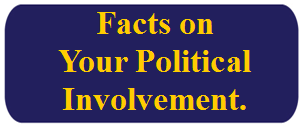 FACTS ON AMERICAN’S POLITICAL INVOLVEMENT:1 in 8 have ever contacted their elected officials.8 out 8 Americans are frustrated with elected officials.1 out of 16 Americans asked for information on a candidate, party or coalition.1 in 20 has donated money to a candidate running for office.1 in 33 has attended any kind of campaign event.1 in 50 has ever volunteered or worked for a candidate or party.1 out of 50 has ever participated in some sort of organized protest.2 out of 3 Americans cannot name a single Supreme Court Justice.2 out of 3 Americans believe we spend more on the military than on social programsFact: Social programs spending outspends military spending by 3 to 1.5 out of 6 Americans think that the upper class does not pay as much taxes as the middle class.Fact: Top 5% earned 34% of the income and paid 59% of the taxes.Fact: Top 10% earned 45% of the income and paid 71% of the taxes.Fact: The real question is are the top 10% paying their fair share or more than their fair share?The information people use to make the assumption about the upper class does not pay as much in taxes as the middle class is not based on knowledge.  We should not base on what we hear but on what we know is true.2 out of 3 Americans believe our air is more polluted today than in previous years.Fact: Our air is less polluted today than in the 1980s. The information we are receiving does not line up with reality.Facts On American’s Political Involvement are from Tim Barton’s DVD, Nation Adrift, Wall Builders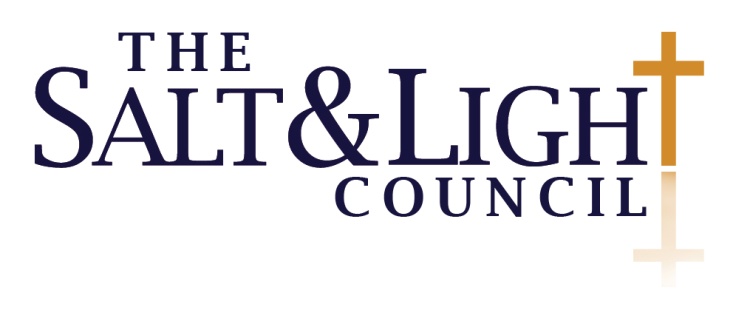 Website: www.SaltandLightCouncil.orgEmail us: office@SaltandLightCounci.orgCall us:    888 SALT 654